AUTHORIZATION TO DISCUSS MEDICAL INFORMATIONHealth Insurance Portability and Accountability Act (HIPAA)Page 1 of 1Patient’s Name: __________________________________________________I authorize Dr. Arne and the Staff at Gulfshore Personalized Care to discuss my health and well-being with the following people listed below. Name						      RelationsThis authorization will remain in effect until terminated by me in writing.Patient’s Signature: __________________________________Dated: ______/______/_________Witness Signature: ___________________________________Dated: ______/______/_________1250 S. Tamiami Trail Suite 401Sarasota, Florida 34239Office: 941-366-2194 Fax:941-366-7025www.gulfshorepc.com 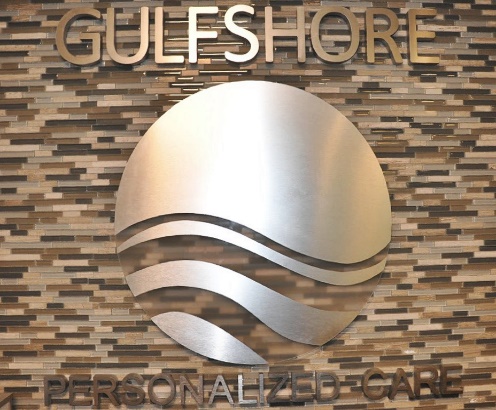 SpouseChildrenChildrenChildrenOther